Примерное практическое задание к билету 3 по теме: Внешняя политика Республики Беларусь.Разработала учитель гимназии №27 Елисеенко Ольга АлександровнаВариант 2Источник 1. Договор между РФ и Республикой Беларусь от 08.12.1999 "О создании Союзного государства"Российская Федерация и Республика Беларусь,руководствуясь волей народов России и Белоруссии к единению и опираясь на общность их исторических судеб, заботясь о жизненных интересах своих граждан;будучи убеждены в том, что образование Союзного государства позволит объединить усилия в интересах социального и экономического прогресса обоих государств;движимые стремлением продолжить развитие интеграционных процессов, заложенных Договором об образовании Сообщества России и Белоруссии от 2 апреля 1996 года, Договором о Союзе Беларуси и России от 2 апреля 1997 года, Уставом Союза Беларуси и России от 23 мая 1997 года, а также реализуя положения Декларации о дальнейшем единении России и Беларуси от 25 декабря 1998 года;...договорились о нижеследующем:...Статья 1Российская Федерация и Республика Беларусь (далее - государства - участники) создают Союзное государство, которое знаменует собой новый этап в процессе единения народов двух стран в демократическое правовое государство...создание единого экономического пространства для обеспечения социально - экономического развития на основе объединения материального и интеллектуального потенциалов государств - участников и использования рыночных механизмов функционирования экономики;...Источник 2 Итоги референдума 14.05.1996:Источник 3.                                       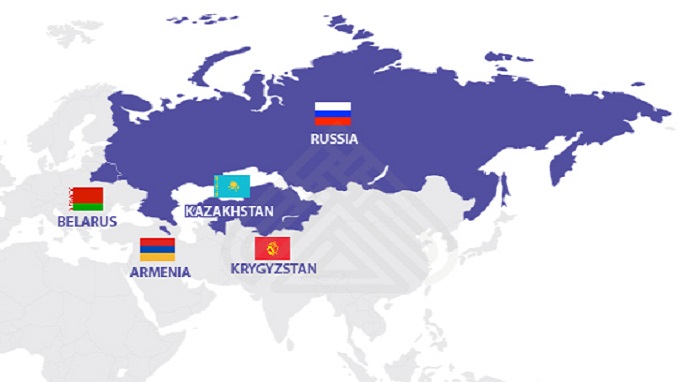 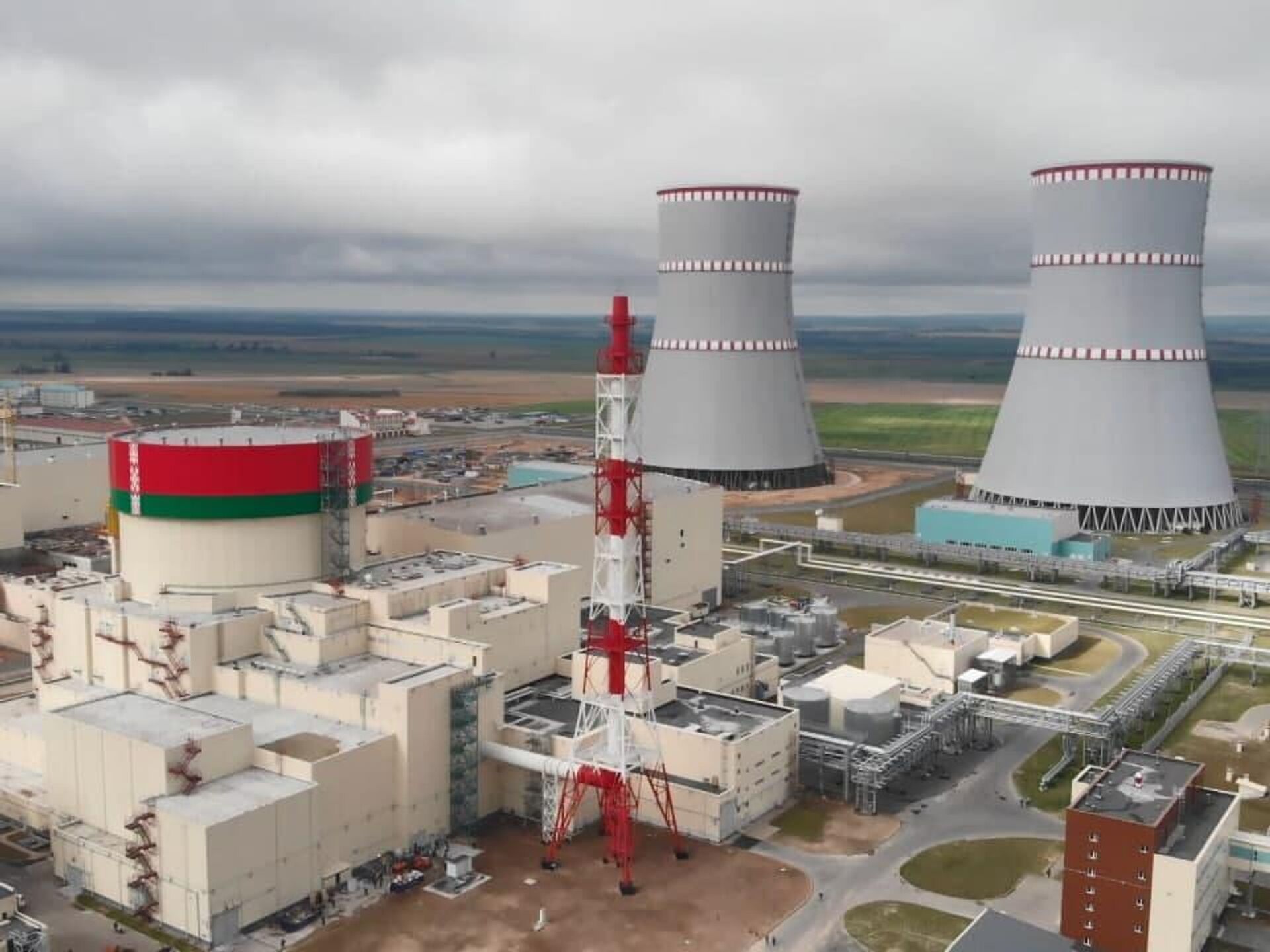 Задание:1.На основе источника 1 определите внешнеполитический процесс, участником которого является Республика Беларусь2. На основе источника 1 выделите основные этапы интеграции Республики Беларусь и Российской Федерации3. На основе источника 2 сделайте вывод о поддержке интеграционных процессов гражданами Республики Беларусь4.С помощью источника 3 сделайте вывод о значении интеграции для экономики Республики Беларусь1За придание русскому языку равного статуса с белорусским83,3%2За смену государственных символов75,1 %3За интеграцию с Россией83,3 %4За право Президента распускать Верховный Совет77,7 %